Additional relevant information:  Please attach any assessment photographs that may assist with planning.Therapist signature:						Date:   Therapist Information Therapist InformationTherapist Name:  Therapist Name:  Mobile:  Landline:Work Address:Work Address:Employed by:       Te Whatu Ora Provider            MOE           Specialist School           PrivateEmployed by:       Te Whatu Ora Provider            MOE           Specialist School           PrivateArea:                      Waikato                                       BOP             LakesArea:                      Waikato                                       BOP             LakesIndicate area of credential if applicable:       Level 1 WMPM                Lying           Level 2 WMPMIndicate area of credential if applicable:       Level 1 WMPM                Lying           Level 2 WMPM  Client Related Information  Client Related InformationClient Name:Client Name:Date of Birth:  NHI No:   Male                                                                   Female   Male                                                                   FemaleAddress:Address:Landline:  Mobile No:What is your goal – eg improved sleep, daytime positioning?What is your goal – eg improved sleep, daytime positioning?  Complete all sectionsAdvice required:        Joint assessment          Advice on equipment / trial set up           Other (specify below)Current Level of Mobility:Disability / Health Issues:(Diagnosis if known)Describe current positioning equipment: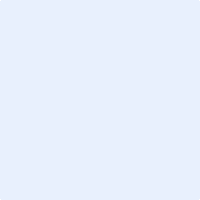 